Отчето проведении тематической недели «Неделя добра»      На основании приказа министерства образования Иркутской области №05-23/17 от 09.02.2018г «О проведении тематической недели» в нашей школе были проведены следующие мероприятия:Классные часы для учащихся  1-5 классов по теме «Доброта спасет мир»,  где ребята рассказывали о том, какие добрые дела делают в школе и дома.Учащиеся  5-11 классов вместе с классными руководителями ходили к ветеранам труда , помогали убирать снег, складывать дрова и многое другое.На кружке «Умелые руки» с  руководителем  Хангуевой Л.К. ребята изготовили разные поделки из теста, бумаги, скорлупы и подарили  детям детского сада «Золотая рыбка».Ребята из волонтерского отряда  с организатором школы почистили снег на территории обелиска возле  дома культуры.Учащиеся  8-11 классов организовали концерт, посвященный 23 февраля с приглашением ветеранов, пожилых людей.В конце недели  организовали акцию « Эстафета добра», где учащиеся школы и учителя рассказывали о том, какие добрые дела сделали в  ближайшие дни и дарили друг другу подарки в виде сувениров.Неделя проводилась с 19 -25 февраля, участвовали  45  учащихся и классные руководители. Самыми   активными участниками  были  волонтеры - это ученический совет школы.Такие мероприятия содействуют формированию позитивного отношения детей к окружающей действительности и развитию волонтерского движения в образовательных организациях, привлечению подростков в  интерактивные мероприятия, направленные на профилактику социально-негативных явлений. Педагог-психолог  В.М.Ласкина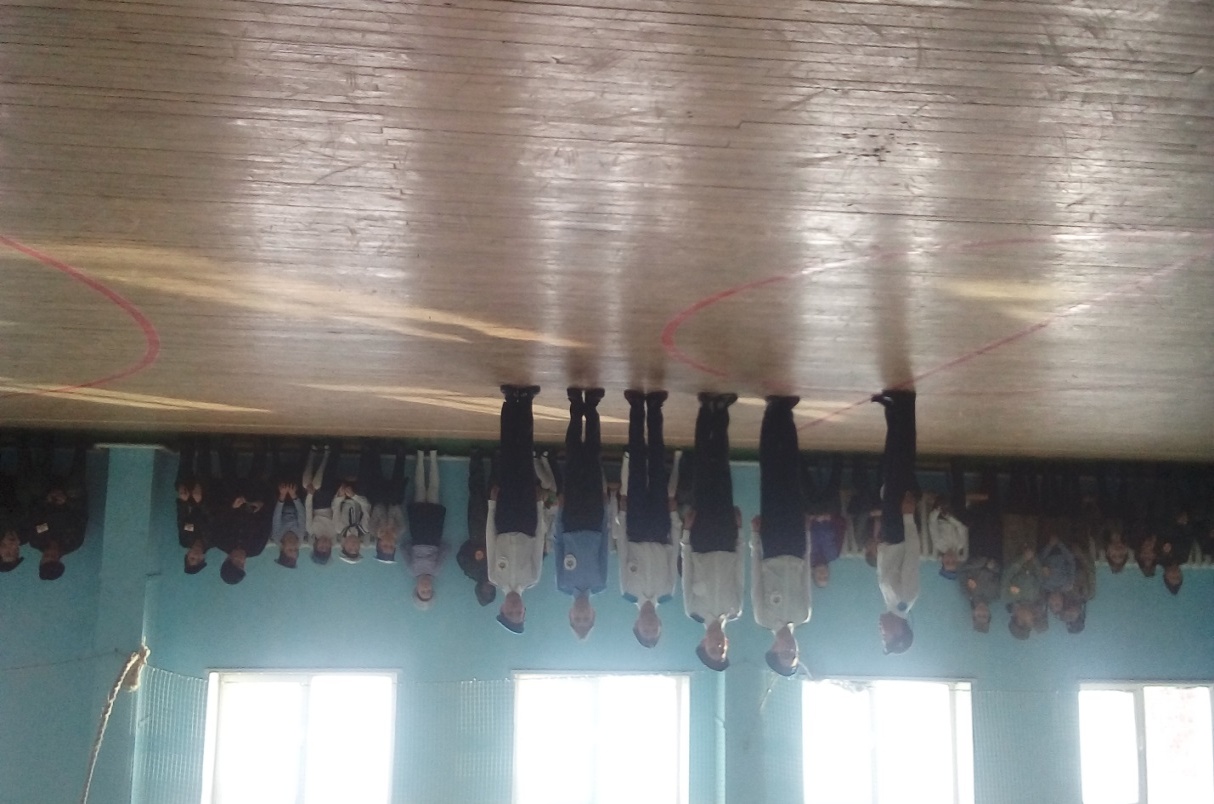 Концерт, посвященный 23 февраля ветеранам тыла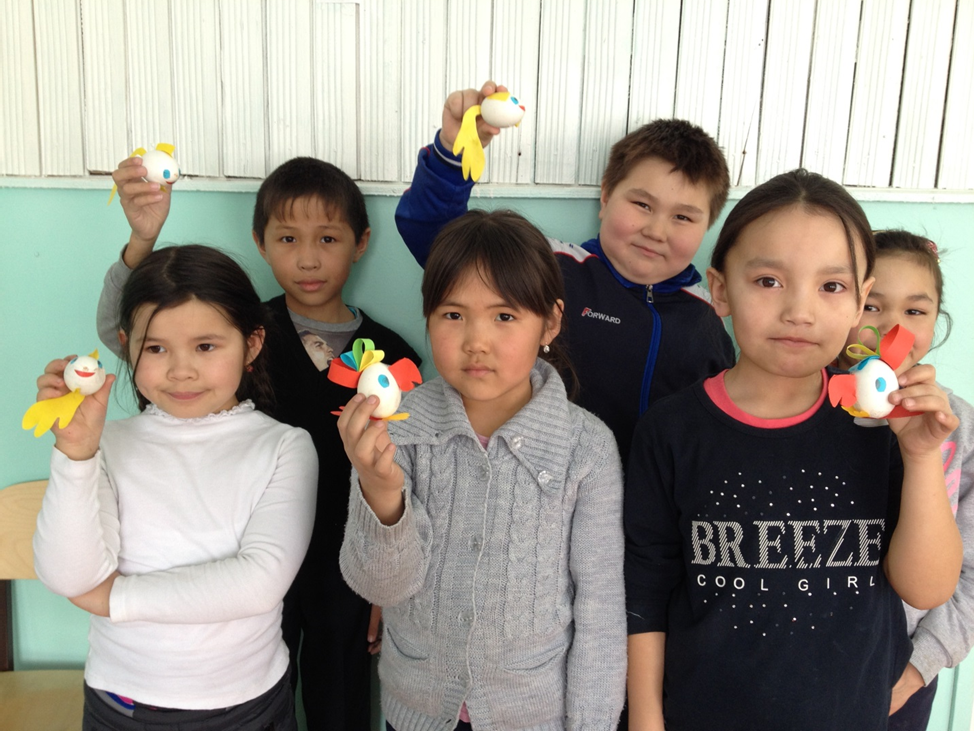 Подарки от учащихся начальных классов для детского сада. 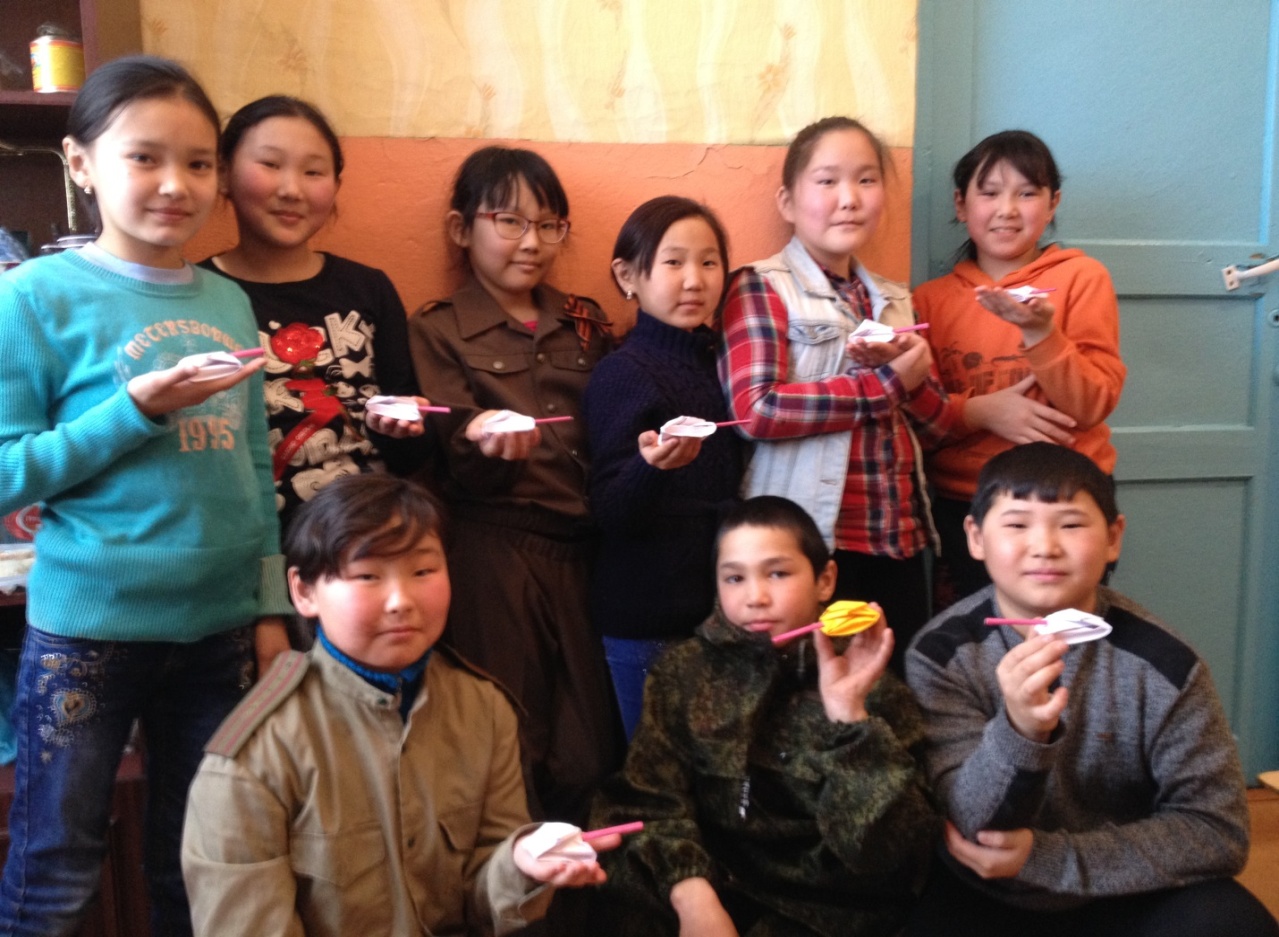 Бумажные тюльпаны ветеранам  от  кружка «Умелые руки»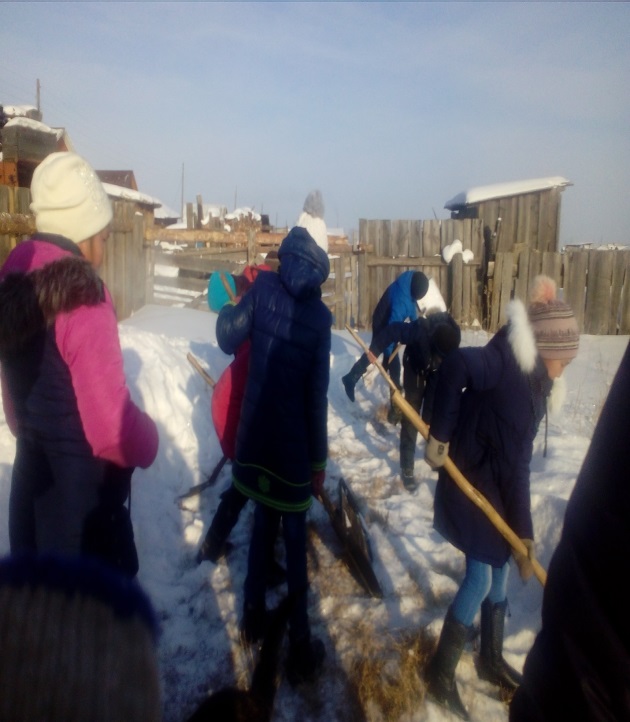 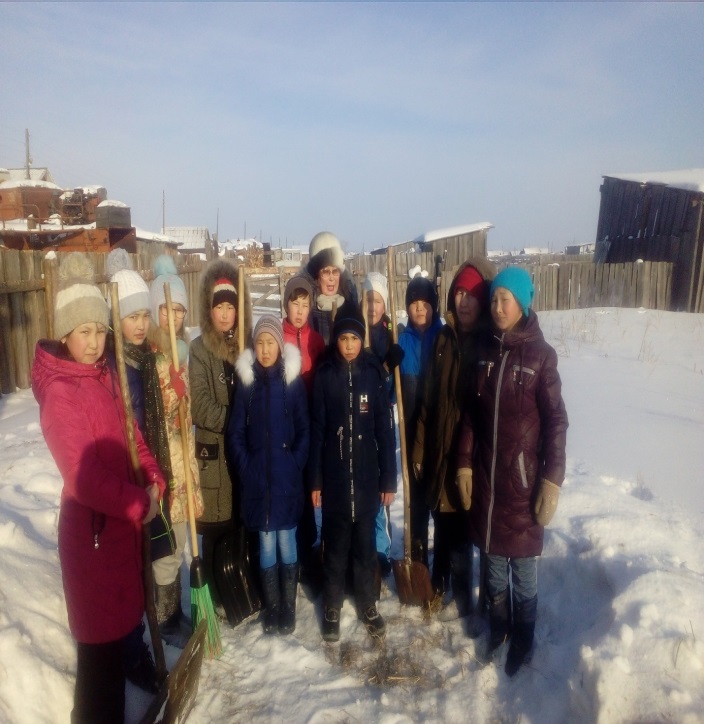 Ребята 5 класса вместе с кл. рук. Ентаевой Л.Р.  оказали посильную помощь ветеранам.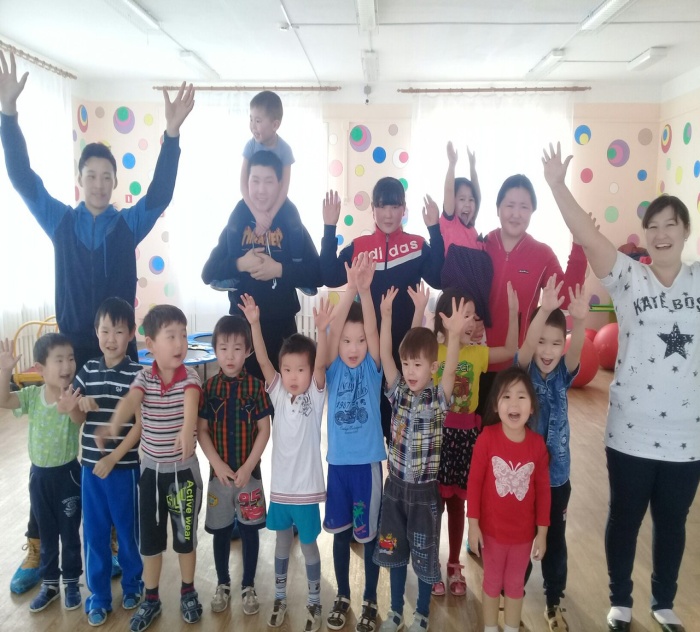 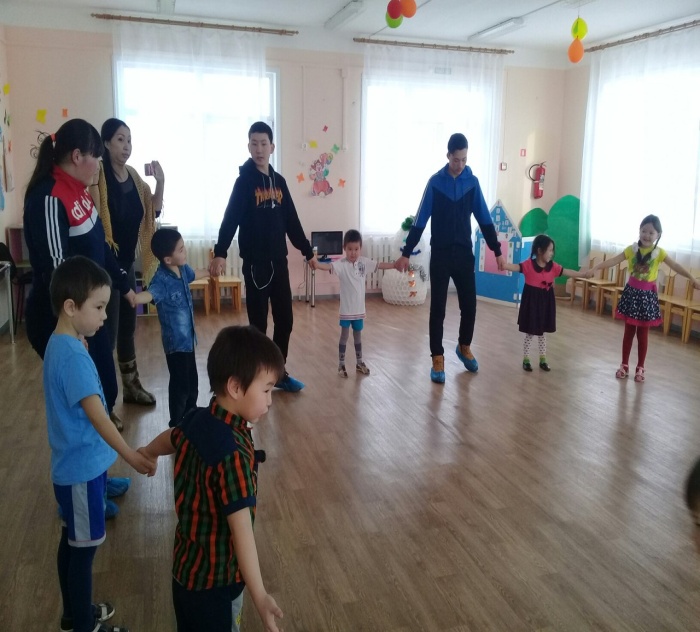 Волонтёры в старшей группе в СП «Золотая рыбка» провели игры, подарили подарки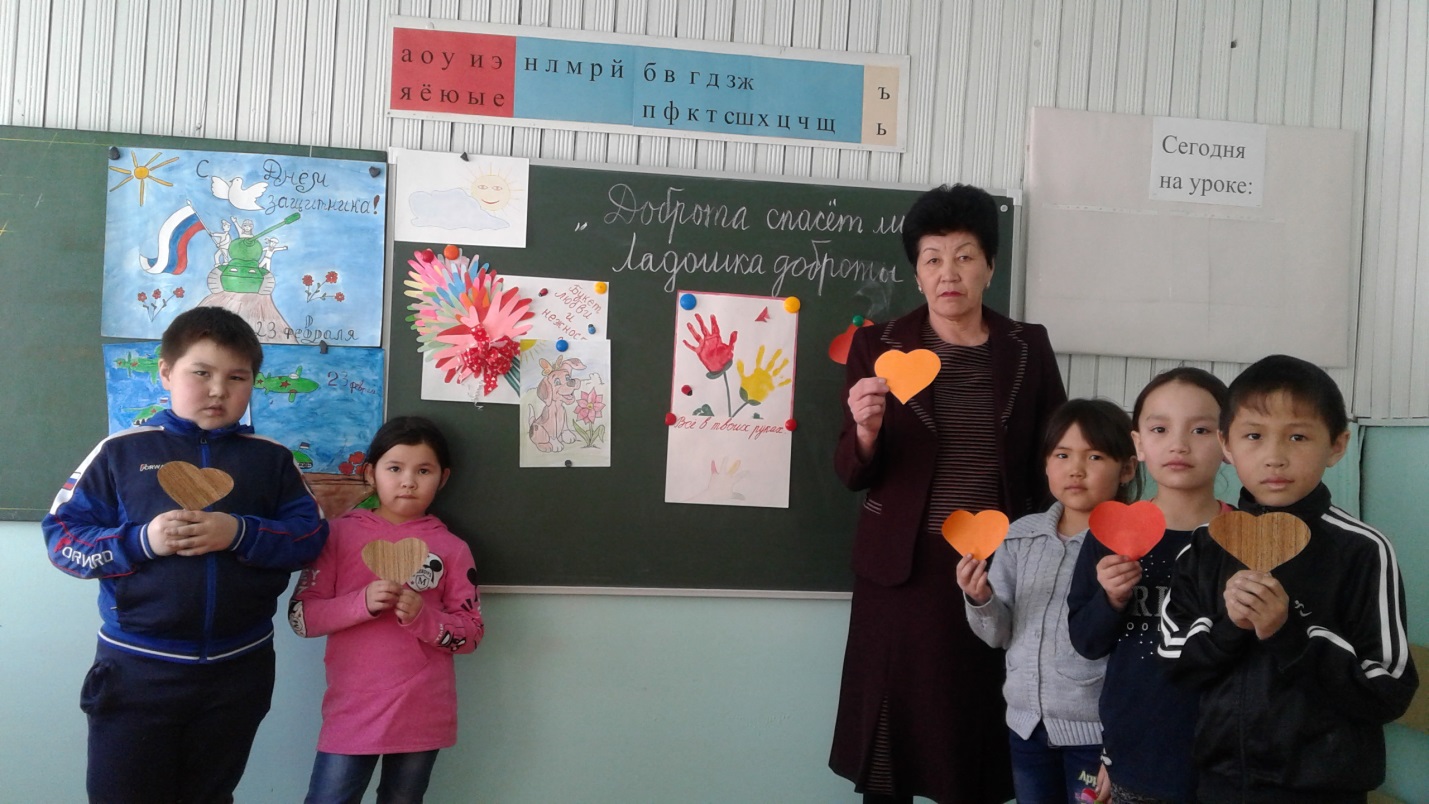 Классный час в начальной школе «Доброта спасёт мир»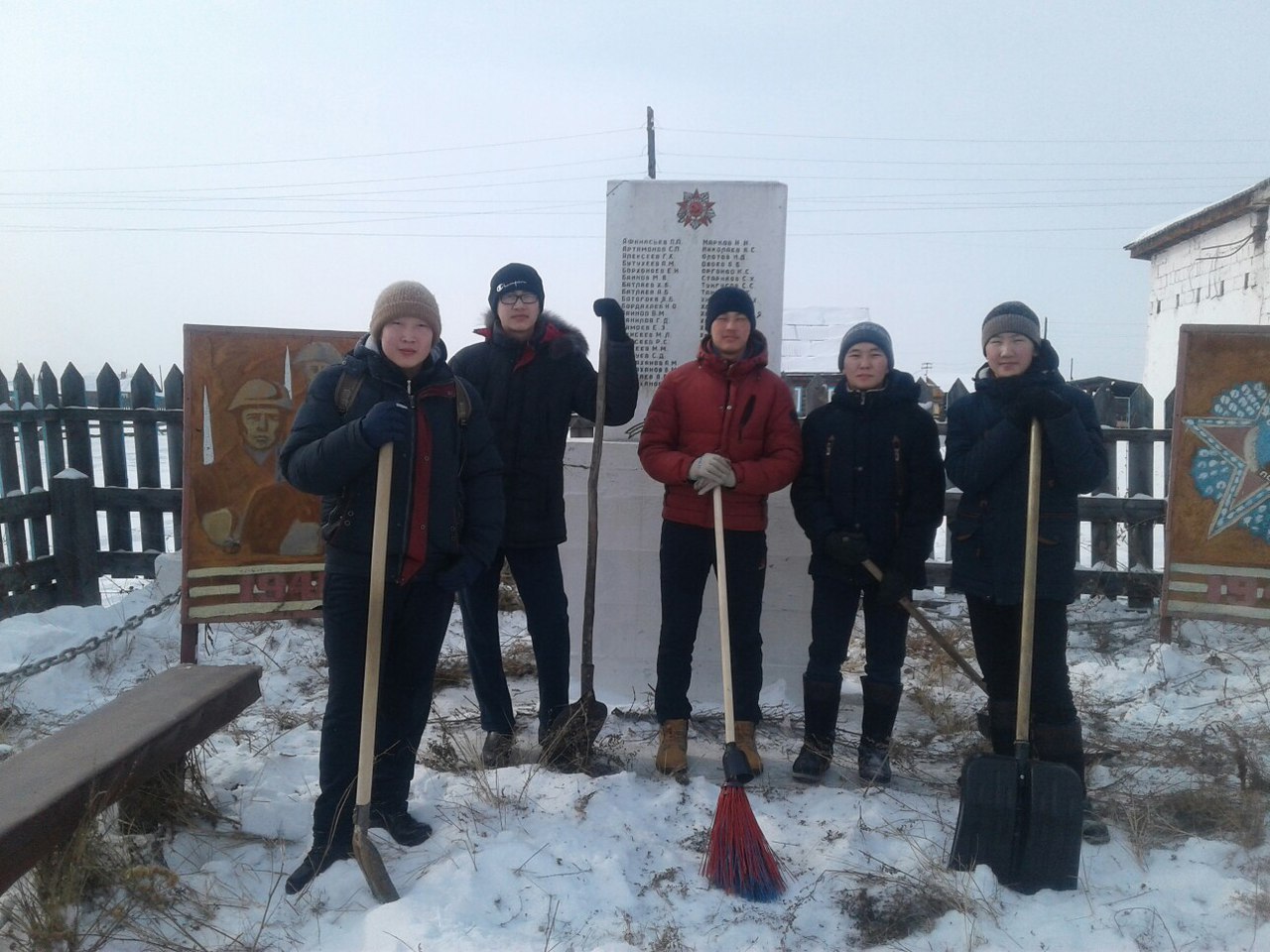 Волонтеры школы приняли участие в акции  «Чистый обелиск»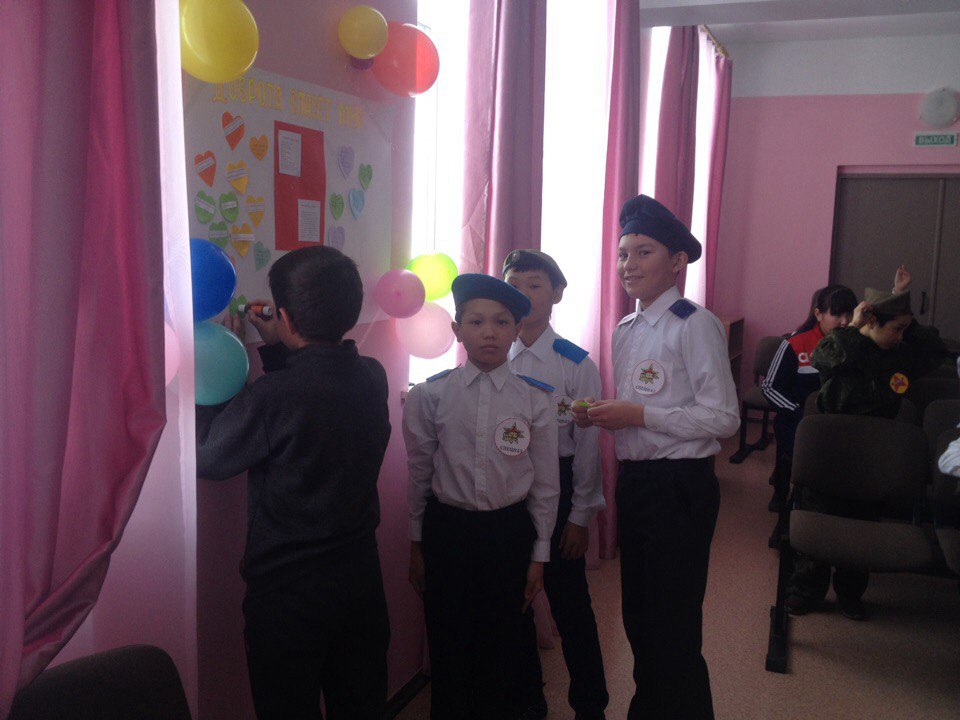 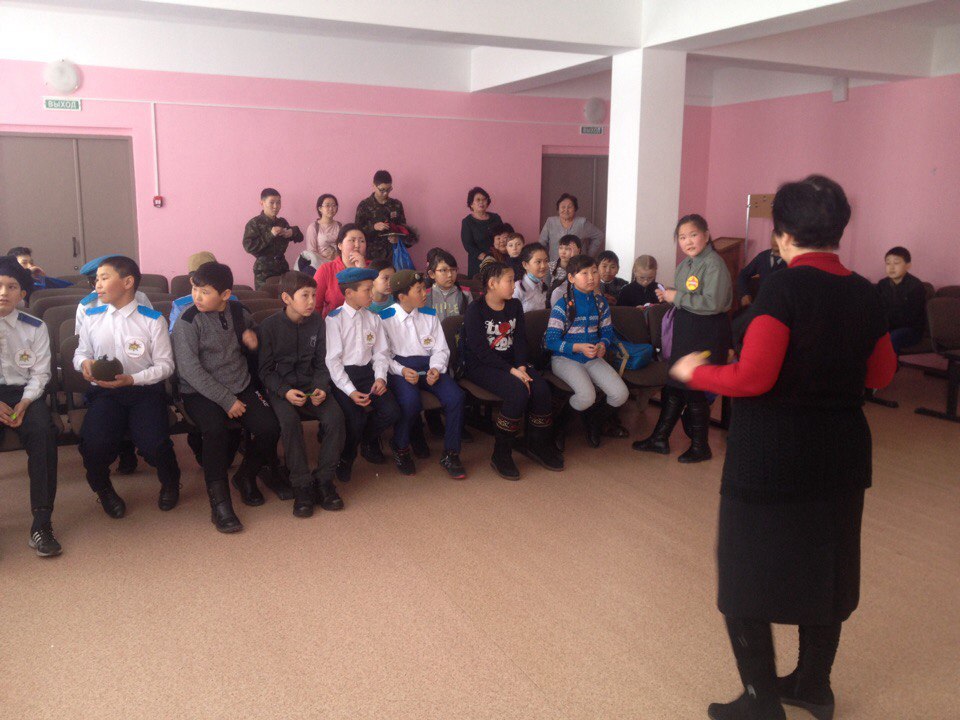 Плакат «Доброта спасёт мир»